Chestatee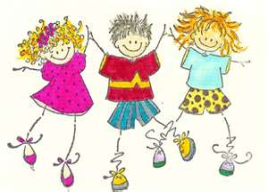 Care for KidsAfter School Program --770-757-74272019-2020Care for Kids ASP hours are from school dismissal until 6:30 pm.Pre-K until 5:00	  Full Time	Part Time	County School Employee                                                                                                                                           List Schools Name:                  Registration Fee:  $40.00 first child/$20.00 for each additional childStudent Name:  1. ___________________________Grade: ____ Teacher_________                          2.___________________________Grade: ____ Teacher_________                          3.___________________________Grade: ____Teacher_________Address: __________________________________________ Home #_______________Email Address: ___________________________________________________________Parent/Guardian Info:  Name: ___________________________ Work#_______________ Cell#_____________Name: ____________________________Work#_______________ Cell#_____________Emergency contact other than parent and #_____________________________________Parent Signature: _____________________________________________ Date: _______________Restricted Pick-up:List names of people who cannot pick up your child.____________________________________		__________________________________Special Instructions: (Allergies, Diet, Medical, Etc.)__________________________________________________________________Enrollment:The charge is: This includes early dismissal DaysFull Time 4 days or more $65.00 per week, per childPart Time 3 days or less $45.00 per week. per child $10.00 discount for additional childrenAll Pre-K Students must be picked up by 5:00, and no Pre-K on Early Release Days. If your child is not picked up by 6:30pm there will be a $1.00 per minute, per child late fee.  Checks should be made payable to Chestatee ASP on Mondays.OFFICE USE ONLYAmount Paid ______________Cash/Check #__________________ Date ________________Forsyth County BOE Employee ~ Location _________________________________________Student:  ____________________Emergency & Release InformationIn case of an emergency, release from school due to inclement weather, or early dismissal for any other reason, ASP will not operate that day.  In this event, your child will be released based on prior arrangements made with your child’s teacher.  However, if your child is already in ASP we will call all individuals on this form until we get in contact with someone.  At that time, your child will be released to that individual.  If you have any special instructions, please note them below.Parent Acknowledgement StatementI have read and do understand all of the guidelines set forth in the ASP Parent Brochure.  I have explained these rules to my child(ren) and have made them aware of the guidelines as well.  I understand that these same rules apply to the individuals that I have authorized to pick up my child(ren) on the pick-up list located on the ASP registration form.Parents signature: _________________________ Date: __________________Pick-up ListChestatee ASP staff has my permission to release my child(ren) to the person(s) listed below.  I understand that these people will be contacted if I am late picking up my child(ren) and the ASP Director is unable to contact me or due to an emergency release.  ** Note: ID will be checked.Name: _______________________		Phone: ________________________Name: _______________________		Phone: ________________________Name: _______________________		Phone: ________________________Name: _______________________		Phone: ________________________